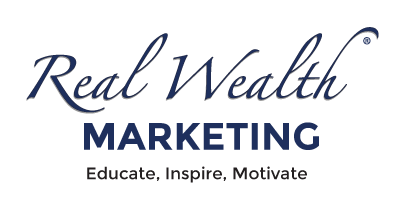 Real Wealth® Marketing114 Main St. PO Box 445Kewaskum, WI 53040Tel: (877) 825-7579Fax: (262) 626-2290Real Wealth® Advisor-Your website provider will need a few things from you in order to add a link to your Real Wealth® webpage to your existing website:Logo for Real Wealth® Weekly Right-click on logo below, and save as a JPEG or PNG file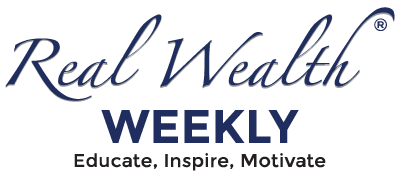 URL address for the link to the Real Wealth® webpage, which is www.realwealthmedia.com/YOURNAME. Remind your website provider that you would like it to open in a new tab. That way, when your clients are done using your Real Wealth® webpage, they will return back to your website.Contact us with any questions! We are happy to assist you with any part of the Real Wealth® program and help you get the best results. Much success to you!The Real Wealth® TeamDon’t keep us a secret! If you know an advisor that would benefit from our Real Wealth® Marketing Program, be sure to let them know about us! Thank you!